学校訪問指導に係るアンケート今後の訪問指導の充実に役立てるため、本アンケートにご協力ください。浜田教育事務所　学校教育スタッフ〔担当：佐々木〕１　訪問日までの関わりについて、あてはまる番号を選んでください。〔４ あてはまる　３ ややあてはまる　２ あまりあてはまらない　１ あてはまらない〕（１）指導主事は、学校や授業者の思いを丁寧に聴いている。        ４ 　 　３　　　２    　１ （２）指導主事に、連絡や相談がしやすい。                      　４ 　 　３ 　　 ２ 　 　１２　訪問当日を含む全体を通しての関わりについて、あてはまる番号を選んでください。〔４ あてはまる　３ ややあてはまる　２ あまりあてはまらない　１ あてはまらない〕（１）指導主事の、指導助言は分かりやすい。                      ４ 　 　３ 　 　２ 　 　１（２）指導主事は、学校のニーズに応じた情報を提供している。      ４ 　 　３ 　 　２ 　 　１（３）訪問を通して、指導への理解が深まった。                    ４ 　 　３  　　２ 　 　１（４）訪問を通して、今後への意欲が高まった。                    ４ 　 　３  　　２ 　 　１３　今後の学校訪問について、ご意見等がございましたらご記入ください。ご協力ありがとうございました。次のいずれかの方法でお送りください。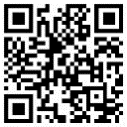 ①Microsoft Forms・スマホ等で右のQRコードを読み取ってください。②電子メール：sasaki-masayuki@edu.pref.shimane.jp・この用紙をPDFデータ化したものか、浜田教育事務所のホームページからwordファイルをダウンロードしたものをメールに添付してお送りください。③Fax：0855-29-5710　　・この用紙をお送りください。添書不要です。学校名学校名訪問日 　令和　　年　　月　　日回答者 職・氏名　　　　　　・